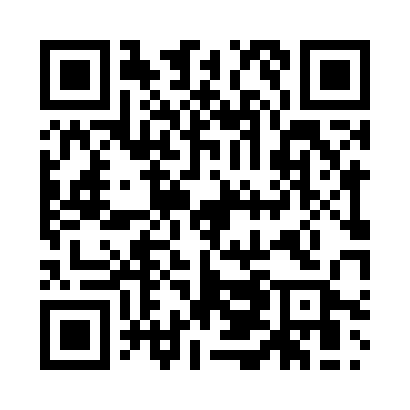 Prayer times for Alburg, GermanyWed 1 May 2024 - Fri 31 May 2024High Latitude Method: Angle Based RulePrayer Calculation Method: Muslim World LeagueAsar Calculation Method: ShafiPrayer times provided by https://www.salahtimes.comDateDayFajrSunriseDhuhrAsrMaghribIsha1Wed3:355:491:075:078:2610:302Thu3:325:471:075:088:2710:333Fri3:295:451:075:088:2910:354Sat3:275:441:075:098:3010:385Sun3:245:421:075:098:3210:406Mon3:215:411:065:108:3310:437Tue3:185:391:065:118:3410:458Wed3:155:371:065:118:3610:489Thu3:125:361:065:128:3710:5110Fri3:095:351:065:128:3910:5311Sat3:065:331:065:138:4010:5612Sun3:035:321:065:138:4110:5913Mon3:005:301:065:148:4311:0114Tue2:575:291:065:148:4411:0415Wed2:555:281:065:158:4611:0716Thu2:525:261:065:158:4711:0917Fri2:505:251:065:168:4811:1218Sat2:495:241:065:168:4911:1519Sun2:495:231:065:178:5111:1620Mon2:495:211:065:178:5211:1621Tue2:485:201:065:188:5311:1722Wed2:485:191:075:188:5411:1723Thu2:475:181:075:198:5611:1824Fri2:475:171:075:198:5711:1925Sat2:475:161:075:208:5811:1926Sun2:465:151:075:208:5911:2027Mon2:465:141:075:209:0011:2028Tue2:465:141:075:219:0111:2129Wed2:465:131:075:219:0211:2130Thu2:455:121:075:229:0311:2231Fri2:455:111:085:229:0411:22